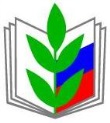 ОБЩЕРОССИЙСКИЙ ПРОФСОЮЗ ОБРАЗОВАНИЯКУРСКАЯ ОБЛАСТНАЯ ОРГАНИЗАЦИЯ ПРОФЕССИОНАЛЬНОГО СОЮЗА РАБОТНИКОВ НАРОДНОГО ОБРАЗОВАНИЯ И НАУКИ РОССИЙСКОЙ ФЕДЕРАЦИИ(Курская областная организация Общероссийского Профсоюза образования)Президиум ПОСТАНОВЛЕНИЕВ период с 21 октября по 19 ноября 2021 года проведена региональная профсоюзная  тематическая проверка по теме «Соблюдение порядка аттестации педагогических работников на соответствие занимаемой должности в образовательных организациях Курской области» (РТП-2021).  В период  проведения изучена работа 193 образовательных организаций (дошкольного образования - 47, общего образования - 122 , дополнительного образования - 16, среднего профессионального образования - 8), из них 142 – совместно с органами, осуществляющими управление в сфере образования.Проведенная проверка показала, что аттестация педагогических работников образовательных организаций Курской области осуществляется в соответствии с действующим законодательством, нормативными документами: Федеральным законом РФ № 273-ФЗ от 2012 г. «Об образовании в Российской Федерации» (статья 49), Порядком проведения аттестации педагогических работников организаций, осуществляющих образовательную деятельность, утвержденным приказом Минобрнауки России от 07.04.2014 № 276  (раздел II), Региональным и территориальными отраслевыми соглашениями по регулированию социально – трудовых отношений в системе образования. В образовательных учреждениях в соответствии с Порядком проведения аттестации педагогических работников организаций, осуществляющих образовательную деятельность, утвержденным приказом Министерства образования и науки Российской Федерации от 7 апреля 2014г. № 276 (далее - Порядок) ведется документация, содержащая сведения о необходимости и сроках проведения аттестации, отражающая работу аттестационных комиссий и её результаты. Аттестуемые педагогические работники по результатам аттестации аттестационными комиссиями признаны соответствующими занимаемым ими должностям. Вместе с тем, по итогам проверки обнаружились недостатки, допущенные при ведении документации, а в некоторых случаях - в ходе проведения процедуры аттестации. Было выявлено 151  нарушение порядка аттестации педагогических работников на соответствие занимаемой должности. Руководителям образовательных организаций допустивших нарушения законодательства в сфере образования РФ по результатам проверки было выдано 75 представлений об устранении выявленных нарушений. В ходе проверки  было устранено 125 нарушений, что составило 83% от общего количества выявленных нарушений (Приложение 1).Наиболее эффективно при проведении РТП-2021 сработали Курская городская организация, Большесолдатская, Поныровская, Рыльская территориальные организации.  	 	Не выявлено ни одного нарушения трудового законодательства при проведении проверки в следующих территориальных организациях: Беловской, Конышевской, Кореневской, Льговской, Солнцевской, Хомутовской, что говорит о формальном подходе к проведению проверки, недостаточной компетентности в вопросах аттестации педагогических работников у лиц, осуществляющих проверку.Президиум обкома ПрофсоюзаП О С Т А Н О В Л Я Е Т:1.  Цифровой отчет по итогам проведения РТП-2021 и пояснительную записку (Приложение 1) к нему утвердить, довести до сведения выборных коллегиальных органов территориальных и первичных организаций Профсоюза.2. Обкому Профсоюза, территориальным и первичным профсоюзным организациям, внештатным правовым инспекторам труда продолжить работу по осуществлению контроля за соблюдением порядка аттестации педагогических работников на соответствие занимаемой должности в образовательных организациях Курской области.3. Председателям территориальных и первичных профсоюзных организаций:- обратить внимание  на имеющиеся нарушения законодательства  в сере образования в данном вопросе и необходимость их устранения;- рассмотреть совместно с органами, осуществляющими управление в сфере образования, и руководителями образовательных организаций результаты РТП-202, принять действенные меры по устранению недостатков, выявленных в ходе проверки. 4. Отметить целенаправленную работу внештатных правовых инспекторов труда, председателей следующих территориальных профсоюзных организаций: Курская городская (председатель Боева М.В., правовой инспектор Гайдарь Д.А., внештатный правовой инспектор Шаталова  Л.А., Дремова А.А.),   Большесолдатская (председатель Сухорукова Н.Н., внештатный правовой инспектор Лазаренко С.В.), Поныровская (председатель Бредихина В.И., внештатный правовой инспектор Птицына Т.В.), Рыльская (председатель Шевергина И.А., внештатный правовой инспектор Чугунова И.Ю.).    5. Исполнение постановления возложить на правового инспектора труда обкома Профсоюза Антопольского К.В.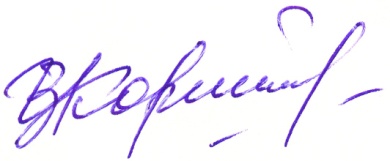 Председатель Курской областнойорганизации Профсоюза                                                             И.В. КорякинаПриложение 1ПОЯСНИТЕЛЬНАЯ ЗАПИСКАпо итогам региональной профсоюзной тематической проверки по теме: «Соблюдение порядка аттестации педагогических работников на соответствие занимаемой должности в образовательных организациях Курской области»В период с 21 октября по 19 ноября 2021 года проведена региональная профсоюзная  тематическая проверка по теме «Соблюдение порядка аттестации педагогических работников на соответствие занимаемой должности в образовательных организациях Курской области».  В период  проведения региональной профсоюзной  тематической проверки изучена работа 193 образовательных организаций:дошкольного образования - 47, общего образования - 122 , дополнительного образования - 16, среднего профессионального образования- 8, из них 142 – совместно с органами, осуществляющими управление в сфере образования.Проведенная проверка показала, что аттестация педагогических работников образовательных организаций Курской области осуществляется в соответствии с действующим законодательством, нормативными документами: Федеральным законом РФ № 273-ФЗ от 2012 г. «Об образовании в Российской Федерации» (статья 49), Порядком проведения аттестации педагогических работников организаций, осуществляющих образовательную деятельность, утвержденным приказом Минобрнауки России от 07.04.2014 № 276  (раздел II), Региональным и территориальными отраслевыми соглашениями по регулированию социально – трудовых отношений в системе образования. В образовательных учреждениях в соответствии с Порядком проведения аттестации педагогических работников организаций, осуществляющих образовательную деятельность, утвержденным приказом Министерства образования и науки Российской Федерации от 7 апреля 2014г. № 276 (далее - Порядок) ведется документация, содержащая сведения о необходимости и сроках проведения аттестации, отражающая работу аттестационных комиссий и её результаты. Аттестуемые педагогические работники по результатам аттестации аттестационными комиссиями признаны соответствующими занимаемым ими должностям. Вместе с тем, по итогам проверки обнаружились недостатки, допущенные при ведении документации, а в некоторых случаях - в ходе проведения процедуры аттестации. В ходе проверки было выявлено 151  нарушение порядка аттестации педагогических работников на соответствие занимаемой должности, в  том числе:  - отсутствие аттестационной комиссии в ОУ - 3 (общ. обр.- 2, доп.обр. - 1);  - невключение в состав аттестационной комиссии представителя первичной профсоюзной организации - 8 (дош.обр.- 1, общ. обр.- 5, доп.обр. - 2);- включение в состав аттестационной комиссии руководителя образовательной организации - 45 (дош.обр.- 12, общ. обр.- 29, доп.обр. - 4);- отсутствие распорядительного акта работодателя о проведении аттестации  педагогических работников - 3 (общ. обр.- 3);- несоблюдение работодателем обязанности по осуществлению уведомления  под роспись педагогических работников с распорядительным актом, содержащим список работников организации, подлежащих аттестации, графиком проведения аттестации - 14 (дош.обр.- 2, общ. обр.- 10, доп.обр. - 2);- нарушение работодателем срока  ознакомления педагогического работника под подпись  с представлением  на аттестацию - 13 (дош.обр.- 6, общ. обр.- 4, доп.обр. - 3);- нарушения, допущенные в ходе проведения процедуры аттестации  на заседании аттестационной комиссии - 8  (дош.обр.- 6, общ. обр.- 2);- отсутствие протокола аттестационной комиссии о результатах проведения аттестации педагогических работников - 3 (общ. обр.- 1, доп.обр. - 2);- нарушения выявленные в отношении  педагогических работников имеющих право не проходить аттестацию в целях подтверждения соответствия занимаемой должности - 4 (дош.обр.- 2, общ. обр.- 2);- неознакомление под роспись в установленный срок  педагогического работника, прошедшего аттестацию,  с выпиской из протокола аттестационной комиссии о принятом в отношении его решении - 5 (дош.обр.- 3, общ. обр.- 2);- отсутствие в личном деле педагогического работника выписки из протокола аттестационной комиссии о прохождении аттестации - 7 (дош.обр.- 1, общ. обр.- 5, доп.обр. - 1).Так, например:     - в МКОУ «Борщенская СОШ» Больше-Солдатского района аттестации на соответствие занимаемой должности в 2021 году подлежали 5 педагогических работников. Однако, на момент проверки соответствующие документы на них не оформлены и аттестация по графику не проведена;                    - в МОУ «Гимназия № 10» г. Железногорска Курской области, в МБДОУ «Детский сад комбинированного вида № 33», в МБОУ «Средняя общеобразовательная школа № 13» и в МБОУ «Средняя общеобразовательная школа № 20» г. Курска в состав аттестационной комиссии в качестве председателя комиссии назначен руководитель образовательной организации;                                  - в МКДОУ «Золотухинский детский сад комбинированного вида, второй категории» Золотухинского района,  в МКОУ «Березовецкая ООШ» и в МКОУ ДО «Поныровская детско-юношеская спортивная школа» Поныровского района в составе аттестационной комиссии  отсутствует председатель первичной профсоюзной организации;                              - в МКОУ «Нижнесмородинская СОШ» Поныровского района отсутствует  распорядительный акт работодателя, содержащий список работников организации, подлежащих аттестации, график проведения аттестации;                                                                                                                                    - в МБУДО «Фатежский Дом пионеров и школьников» Фатежского района, в МБОУ «Средняя общеобразовательная школа № 11» и в МБОУ «Средняя общеобразовательная школа № 22» г. Курска  в графиках проведения аттестации отсутствуют подписи работников, а также даты ознакомления работников с графиком проведения аттестации;                                            -  в МКОУ «Хмелевская ООШ»  Фатежского района, в МКДОУ «Касторенский д/с «Сказка» и в МКДОУ «Олымский детский сад» Касторенского района нарушены сроки ознакомления  педагогических работников под роспись с представлениями на аттестацию;                 - в МБОУ "СОШ им. А.Невского" Курского района педагогические работники не были ознакомлены под роспись с выпиской из протокола аттестационной комиссии;                                                                              - в МДКОУ «Детский сад «Улыбка» и в МОКУ «Высоконодворская СОШ» Медвенского района в личных делах педагогических работников отсутствуют выписки из протоколов аттестационной комиссии о прохождении аттестации;                                                                                                 - в МБОУ «Средняя общеобразовательная школа № 22» г. Курска протоколы заседаний аттестационной комиссии не подписаны членами комиссии, а только председателем. В ходе проверки  было устранено 125 нарушений, что составило 83% от общего количества выявленных нарушений.Руководителям образовательных организаций допустивших нарушения законодательства в сфере образования РФ по результатам проверки было выдано 75 представлений об устранении выявленных нарушений. Кроме того, во всех муниципальных образованиях Курской области проведены совещания  по результатам региональной профсоюзной тематической проверке с руководителями образовательных организаций. В настоящее время выявленные недостатки устранены. Правовой инспектор труда  Курской областной организации Профсоюза                                К.В.  Антопольский            17 февраля  2022 года           17 февраля  2022 года г. Курск г. Курск          № 15-14          № 15-14Об итогах РТП-2021 «Соблюдение порядка аттестации педагогических работников на соответствие занимаемой должности в образовательных организациях Курской обл.Антопольский К.В.Об итогах РТП-2021 «Соблюдение порядка аттестации педагогических работников на соответствие занимаемой должности в образовательных организациях Курской обл.Антопольский К.В.№ИТОГОВЫЕ ПОКАЗАТЕЛИ РТП -2021 г. по теме:«Соблюдение порядка аттестации педагогических работников на соответствие занимаемой должности в образовательных организациях»ИТОГОВЫЕ ПОКАЗАТЕЛИ РТП -2021 г. по теме:«Соблюдение порядка аттестации педагогических работников на соответствие занимаемой должности в образовательных организациях»ИТОГОВЫЕ ПОКАЗАТЕЛИ РТП -2021 г. по теме:«Соблюдение порядка аттестации педагогических работников на соответствие занимаемой должности в образовательных организациях»ИТОГОВЫЕ ПОКАЗАТЕЛИ РТП -2021 г. по теме:«Соблюдение порядка аттестации педагогических работников на соответствие занимаемой должности в образовательных организациях»Кол-во1Количество проверенных учрежденийКоличество проверенных учрежденийКоличество проверенных учрежденийВсего193 11.дошкольного образования дошкольного образования дошкольного образования 47 12общего образования общего образования общего образования 122 13.дополнительного образования детейдополнительного образования детейдополнительного образования детей 1614среднего профессионального образования среднего профессионального образования среднего профессионального образования 82Проверено учреждений совместно с органами, осуществляющими управление в сфере образованияПроверено учреждений совместно с органами, осуществляющими управление в сфере образованияПроверено учреждений совместно с органами, осуществляющими управление в сфере образованияВсего 1423Общее количество, выявленных в ходе проверки нарушений законодательства  в сфере образованияОбщее количество, выявленных в ходе проверки нарушений законодательства  в сфере образованияОбщее количество, выявленных в ходе проверки нарушений законодательства  в сфере образованияВсего151 31дошкольного образования дошкольного образования дошкольного образования  3132общего образования общего образования общего образования  8633дополнительного образования детейдополнительного образования детейдополнительного образования детей 2834среднего профессионального образования среднего профессионального образования среднего профессионального образования 63.1Общее количество нарушений, устраненных в ходе проверки в учрежденияхОбщее количество нарушений, устраненных в ходе проверки в учрежденияхОбщее количество нарушений, устраненных в ходе проверки в учрежденияхВсего125 3.11дошкольного образования дошкольного образования дошкольного образования  253.12общего образования общего образования общего образования  713.13дополнительного образования детейдополнительного образования детейдополнительного образования детей23 3.14среднего профессионального образования среднего профессионального образования среднего профессионального образования 64Отсутствие аттестационной комиссии в ОУ Отсутствие аттестационной комиссии в ОУ Отсутствие аттестационной комиссии в ОУ Всего3 4 1.дошкольного образования дошкольного образования дошкольного образования  04  2.общего образования общего образования общего образования 2 4 3.дополнительного образования детейдополнительного образования детейдополнительного образования детей1 4 4.среднего профессионального образования среднего профессионального образования среднего профессионального образования 04.1 Отсутствие распорядительного акта работодателя  (приказа; распоряжения) о создании аттестационной комиссии  в организации Отсутствие распорядительного акта работодателя  (приказа; распоряжения) о создании аттестационной комиссии  в организации Отсутствие распорядительного акта работодателя  (приказа; распоряжения) о создании аттестационной комиссии  в организации1 1дошкольного образования дошкольного образования дошкольного образования 0 2общего образования общего образования общего образования 1 3дополнительного образования детейдополнительного образования детейдополнительного образования детей 04среднего профессионального образования среднего профессионального образования среднего профессионального образования 05Невключение в состав аттестационной комиссии представителя первичной профсоюзной организации Невключение в состав аттестационной комиссии представителя первичной профсоюзной организации Невключение в состав аттестационной комиссии представителя первичной профсоюзной организации Всего8 51дошкольного образования дошкольного образования дошкольного образования 1 52общего образования общего образования общего образования  553дополнительного образования детейдополнительного образования детейдополнительного образования детей2 54среднего профессионального образования среднего профессионального образования среднего профессионального образования 0 5.1Включение в состав аттестационной комиссии руководителя образовательной организацииВключение в состав аттестационной комиссии руководителя образовательной организацииВключение в состав аттестационной комиссии руководителя образовательной организации451дошкольного образованиядошкольного образованиядошкольного образования122общего образованияобщего образованияобщего образования293дополнительного образования детейдополнительного образования детейдополнительного образования детей44среднего профессионального образованиясреднего профессионального образованиясреднего профессионального образования06Отсутствие распорядительного акта работодателя о проведении аттестации  педагогических работников  Отсутствие распорядительного акта работодателя о проведении аттестации  педагогических работников  Отсутствие распорядительного акта работодателя о проведении аттестации  педагогических работников  Отсутствие распорядительного акта работодателя о проведении аттестации  педагогических работников  3 1дошкольного образованиядошкольного образованиядошкольного образования02общего образованияобщего образованияобщего образования33дополнительного образования детейдополнительного образования детейдополнительного образования детей04среднего профессионального образованиясреднего профессионального образованиясреднего профессионального образования06.1Несоблюдение работодателем обязанности по осуществлению уведомления  под роспись педагогических работников с распорядительным актом, содержащим список работников организации, подлежащих аттестации, графиком проведения аттестации  Несоблюдение работодателем обязанности по осуществлению уведомления  под роспись педагогических работников с распорядительным актом, содержащим список работников организации, подлежащих аттестации, графиком проведения аттестации  Несоблюдение работодателем обязанности по осуществлению уведомления  под роспись педагогических работников с распорядительным актом, содержащим список работников организации, подлежащих аттестации, графиком проведения аттестации  Всего14 6.11дошкольного образования дошкольного образования дошкольного образования  26.12общего образования общего образования общего образования  106.13дополнительного образования детейдополнительного образования детейдополнительного образования детей 26.14среднего профессионального образования среднего профессионального образования среднего профессионального образования 07Нарушение работодателем срока  ознакомления педагогического работника под подпись  с представлением  на аттестацию.  Нарушение работодателем срока  ознакомления педагогического работника под подпись  с представлением  на аттестацию.  Нарушение работодателем срока  ознакомления педагогического работника под подпись  с представлением  на аттестацию.  Всего13 71дошкольного образования дошкольного образования дошкольного образования  672общего образования общего образования общего образования  473дополнительного образования детейдополнительного образования детейдополнительного образования детей 374среднего профессионального образования среднего профессионального образования среднего профессионального образования 08Нарушения допущенные в ходе проведения процедуры аттестации  на заседании аттестационной комиссии  Нарушения допущенные в ходе проведения процедуры аттестации  на заседании аттестационной комиссии  Нарушения допущенные в ходе проведения процедуры аттестации  на заседании аттестационной комиссии  Всего881дошкольного образования дошкольного образования дошкольного образования  082общего образования общего образования общего образования 6 83дополнительного образования детейдополнительного образования детейдополнительного образования детей2 84среднего профессионального образования среднего профессионального образования среднего профессионального образования 08.1Неправомочность заседания аттестационной комиссии организации Неправомочность заседания аттестационной комиссии организации Неправомочность заседания аттестационной комиссии организации 01дошкольного образованиядошкольного образованиядошкольного образования02общего образованияобщего образованияобщего образования03дополнительного образованиядополнительного образованиядополнительного образования04среднего профессионального образованиясреднего профессионального образованиясреднего профессионального образования08.2Неперенесение на другую дату проведения аттестации на заседании аттестационной комиссии в случае отсутствия педагогического работника на аттестации по уважительным причинам   Неперенесение на другую дату проведения аттестации на заседании аттестационной комиссии в случае отсутствия педагогического работника на аттестации по уважительным причинам   Неперенесение на другую дату проведения аттестации на заседании аттестационной комиссии в случае отсутствия педагогического работника на аттестации по уважительным причинам   01дошкольного образованиядошкольного образованиядошкольного образования02общего образованияобщего образованияобщего образования03дополнительного образованиядополнительного образованиядополнительного образования04среднего профессионального образованиясреднего профессионального образованиясреднего профессионального образования09Отсутствие протокола аттестационной комиссии о результатах проведения аттестации педагогических работников  Отсутствие протокола аттестационной комиссии о результатах проведения аттестации педагогических работников  Отсутствие протокола аттестационной комиссии о результатах проведения аттестации педагогических работников  Всего3 91дошкольного образования дошкольного образования дошкольного образования 0 92общего образованияобщего образованияобщего образования 293дополнительного образования детейдополнительного образования детейдополнительного образования детей1 94среднего профессионального образованиясреднего профессионального образованиясреднего профессионального образования010Нарушения выявленные в отношении  педагогических работников имеющих право не проходить аттестацию в целях подтверждения соответствия занимаемой должностиНарушения выявленные в отношении  педагогических работников имеющих право не проходить аттестацию в целях подтверждения соответствия занимаемой должностиНарушения выявленные в отношении  педагогических работников имеющих право не проходить аттестацию в целях подтверждения соответствия занимаемой должности41дошкольного образования дошкольного образования дошкольного образования  22общего образованияобщего образованияобщего образования2 3дополнительного образования детейдополнительного образования детейдополнительного образования детей0 4среднего профессионального образованиясреднего профессионального образованиясреднего профессионального образования011Неознакомление под роспись в установленный срок  педагогического работника, прошедшего аттестацию,  с выпиской из протокола аттестационной комиссии о принятом в отношении его решении   Неознакомление под роспись в установленный срок  педагогического работника, прошедшего аттестацию,  с выпиской из протокола аттестационной комиссии о принятом в отношении его решении   Неознакомление под роспись в установленный срок  педагогического работника, прошедшего аттестацию,  с выпиской из протокола аттестационной комиссии о принятом в отношении его решении   Неознакомление под роспись в установленный срок  педагогического работника, прошедшего аттестацию,  с выпиской из протокола аттестационной комиссии о принятом в отношении его решении   51дошкольного образованиядошкольного образованиядошкольного образования3 2общего образованияобщего образованияобщего образования2 3дополнительного образования детейдополнительного образования детейдополнительного образования детей0 4среднего профессионального образованиясреднего профессионального образованиясреднего профессионального образования012Отсутствие в личном деле педагогического работника выписки из протокола аттестационной комиссии о прохождении аттестацииОтсутствие в личном деле педагогического работника выписки из протокола аттестационной комиссии о прохождении аттестацииОтсутствие в личном деле педагогического работника выписки из протокола аттестационной комиссии о прохождении аттестацииОтсутствие в личном деле педагогического работника выписки из протокола аттестационной комиссии о прохождении аттестации7 1дошкольного образованиядошкольного образованиядошкольного образования 12общего образованияобщего образованияобщего образования5 3дополнительного образования детейдополнительного образования детейдополнительного образования детей1 4среднего профессионального образованиясреднего профессионального образованиясреднего профессионального образования013Другие  нарушенияДругие  нарушенияДругие  нарушенияДругие  нарушения371дошкольного образованиядошкольного образованиядошкольного образования 52общего образованияобщего образованияобщего образования 163дополнительного образования детейдополнительного образования детейдополнительного образования детей10 4среднего профессионального образованиясреднего профессионального образованиясреднего профессионального образования614По итогам проверки приняты меры по устранению выявленных нарушенийПо итогам проверки приняты меры по устранению выявленных нарушенийПо итогам проверки приняты меры по устранению выявленных нарушенийПо итогам проверки приняты меры по устранению выявленных нарушений75в   том числе:в   том числе:в   том числе:в   том числе:15.115.1Число представлений об устранении выявленных нарушенийЧисло представлений об устранении выявленных нарушений75 11дошкольного образованиядошкольного образования 1622общего образованияобщего образования45 33дополнительного образования детейдополнительного образования детей14     4    4среднего профессионального образованиясреднего профессионального образования0